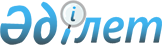 О мерах по реализации Закона Республики Казахстан от 28 ноября 2014 года "О внесении изменений и дополнений в некоторые законодательные акты Республики Казахстан по вопросам налогообложения"Распоряжение Премьер-Министра Республики Казахстан от 17 февраля 2015 года № 12-р
      1. Утвердить прилагаемый перечень нормативных правовых актов, принятие которых необходимо в целях реализации Закона Республики Казахстан от 28 ноября 2014 года "О внесении изменений и дополнений в некоторые законодательные акты Республики Казахстан по вопросам налогообложения" (далее - перечень).
      2. Государственным органам Республики Казахстан:
      1) разработать и в установленном порядке внести в Правительство Республики Казахстан проекты нормативных правовых актов согласно перечню;
      2) принять соответствующие ведомственные нормативные правовые акты и информировать Правительство Республики Казахстан о принятых мерах. Перечень
нормативных правовых актов Республики Казахстан, принятие которых необходимо в целях реализации Закона Республики Казахстан от 28 ноября 2014 года "О внесении изменений и дополнений в некоторые законодательные акты Республики Казахстан по вопросам налогообложения"
      Примечание: расшифровка аббревиатур:
      МИД - Министерство внутренних дел Республики Казахстан
      МЗСР - Министерство здравоохранения и социального развития Республики Казахстан
      МИР - Министерство по инвестициям и развитию Республики Казахстан
      МНЭ - Министерство национальной экономики Республики Казахстан
      МСХ - Министерство сельского хозяйства Республики Казахстан
      МФ - Министерство финансов Республики Казахстан
      МЭ - Министерство энергетики Республики Казахстан
      НБ - Национальный Банк Республики Казахстан
					© 2012. РГП на ПХВ «Институт законодательства и правовой информации Республики Казахстан» Министерства юстиции Республики Казахстан
				
      Премьер-Министр 

К. Масимов
Утвержден
распоряжением Премьер-Министра
Республики Казахстан
от 17 февраля 2015 года №12-р
№

п/п
Наименование нормативного правового акта
Форма акта
Государственный орган,ответственный за исполнение
Срок

исполнения
1
2
3
4
5
1.
Об утверждении Правил и требований по оснащению резервуаров производственных объектов производителей нефтепродуктов, баз нефтепродуктов и заправочных станций (кроме заправочных станций передвижного типа) контрольными приборами учета
постановление

Правительства Республики Казахстан
МФ

МЭ

МИР

МНЭ
март 2015 года
2.
Об утверждении перечня специализированной сельскохозяйственной техники, по которым юридические лица - производители сельскохозяйственной продукции, продукции аквакультуры (рыбоводства), а также глава и (или) члены крестьянского или фермерского хозяйства не являются плательщиками налога на транспортные средства
постановление

Правительства Республики Казахстан
МСХ

МНЭ

МФ
март 2015 года
3.
Об утверждении нормативов потребности в легковых и грузовых транспортных средствах, используемых в сельскохозяйственной деятельности, по которым юридические лица – производители сельскохозяйственной продукции, продукции аквакультуры (рыбоводства), налогооблагаемый доход которых облагается по ставке, установленной пунктом 2 статьи 147 Налогового кодекса, применяющие общеустановленный порядок налогообложения, а также глава и (или) члены крестьянского или фермерского хозяйства не являются плательщиками налога на транспортные средства
постановление

Правительства Республики Казахстан
МСХ

МНЭ

МФ
март 2015 года
4.
Об утверждении перечня отдельных видов деятельности, при осуществлении которых на территории Республики Казахстан индивидуальные предприниматели и (или) юридические лица, за исключением налогоплательщиков, деятельность которых находится в местах отсутствия сети телекоммуникаций общего пользования, обязаны обеспечить применение контрольно-кассовых машин с функцией фиксации и (или) передачи данных
постановление

Правительства Республики Казахстан
МФ
декабрь 2015 года
5.
О внесении изменений и дополнений в постановление Правительства Республики Казахстан от 26 января 2009 года № 56 "Об утверждении перечня лекарственных средств любых форм, в том числе лекарственных субстанций; изделий медицинского (ветеринарного) назначения, включая протезно- ортопедические изделия, сурдотифлотехники и медицинской (ветеринарной) техники; материалов, оборудования и комплектующих для производства лекарственных средств любых форм, в том числе лекарственных субстанций, изделий медицинского (ветеринарного) назначения, включая протезно- ортопедические изделия, и медицинской (ветеринарной) техники, импорт которых освобождается от налога на добавленную стоимость"
постановление

Правительства Республики Казахстан
МЗСР

МСХ

МНЭ

МФ
март 2015 года
6.
О внесении изменений и дополнений в постановления Правительства Республики Казахстан 21 июня 2004 года№ 683 "Об утверждении Правил исчисления и перечисления социальных отчислений" и от 18 октября 2013 года № 1116 "Об утверждении Правил и сроков исчисления, удержания (начисления) и перечисления обязательных пенсионных взносов, обязательных профессиональных пенсионных взносов в единый накопительный пенсионный фонд"
постановление

Правительства Республики Казахстан
МЗСР

МФ
март 2015 года
7.
О внесении изменений в постановление Правительства Республики Казахстан от 11 февраля 2009 года № 133 "Об утверждении перечня лекарственных средств любых форм, в том числе лекарственных субстанций, а также материалов и комплектующих для их производства; изделий медицинского (ветеринарного) назначения, включая протезно- ортопедические изделия, сурдотифлотехники и медицинской (ветеринарной) техники; материалов и комплектующих для производства лекарственных средств любых форм, в том числе лекарственных субстанций, изделий медицинского (ветеринарного) назначения, включая протезно- ортопедические изделия, и медицинской (ветеринарной) техники, обороты по реализации которых освобождаются от налога на добавленную стоимость, и перечня медицинских (ветеринарных) услуг, за исключением косметологических, санаторно-курортных, обороты по реализации которых освобождаются от налога на добавленную стоимость"
постановление

Правительства Республики Казахстан
МЗСР

МНЭ

МФ

МСХ
март 2015 года
8.
Об утверждении перечня налоговых заявлений, представляемых через центры обслуживания населения
совместный приказ
МФ

МИР
март 2015 года
9.
Об утверждении Правил размещения на сайте уполномоченного органа информации об административно- территориальных единицах Республики Казахстан, на территории которых отсутствуют сети телекоммуникаций общего пользования
приказ

Министра финансов Республики Казахстан
МФ

МИР
март 2015 года
10.
Об утверждении Правил списания сумм пеней, числящихся в лицевых счетах налогоплательщиков по состоянию на 1 января 2014 года и не уплаченных по состоянию на 1 октября 2014 года
приказ

Министра финансов Республики Казахстан
МФ
март 2015 года
11.
Об утверждении Правил использования органами государственных доходов сведений, представляемых банками и организациями, осуществляющими отдельные виды банковских операций, в соответствии с Кодексом Республики Казахстан "О налогах и других обязательных платежах в бюджет" (Налоговый кодекс)
приказ

Министра финансов Республики Казахстан
МФ

НБ

(по согласованию)
март 2015 года
12.
Об утверждении Правил списания сумм штрафов, наложенных до 1 января 2014 года и не уплаченных по состоянию на 1 октября 2014 года, за правонарушения в области налогообложения, нарушение законодательства о пенсионном обеспечении и (или) обязательном социальном страховании в соответствии с Кодексом Республики Казахстан об административных правонарушениях
приказ

Министра финансов Республики Казахстан
МФ
март 2015 года
13.
Об утверждении перечня технологического оборудования, являющегося предметом лизинга по договору финансового лизинга, вознаграждение по которому уменьшает налогооблагаемый доход в целях исчисления корпоративного подоходного налога
приказ

Министра сельского хозяйства Республики Казахстан
МСХ

МНЭ

МФ
октябрь 2015 года
14.
Об утверждении Правил предоставления трансфертов органам местного самоуправления
приказ

Министра финансов Республики Казахстан
МФ

МНЭ
март 2015 года
15.
Об утверждении предельного размера расчетной цены (стоимости) при закупе заготовительной организацией в сфере агропромышленного комплекса сельскохозяйственной продукции у лица, занимающегося личным подсобным хозяйством, крестьянского или фермерского хозяйства, юридического лица, осуществляющего производство сельскохозяйственной продукции и ее реализацию
приказ

Министра сельского хозяйства Республики Казахстан
МСХ
март 2015 года
16.
Об утверждении норм физического объема сельскохозяйственной продукции от личного подсобного хозяйства
приказ

Министра сельского хозяйства Республики Казахстан
МСХ
март 2015 года
17.
Об утверждении цены на услуги, оказываемые специализированными охранными подразделениями органов внутренних дел
приказ

Министра внутренних дел Республики Казахстан
МВД
февраль 2015 года
18.
Об определении Правил осуществления рекламы лекарственных средств, изделий медицинского назначения и медицинской техники
приказ Министра здравоохранения и социального развития Республики Казахстан
МЗСР
февраль 2015 года
19.
Об утверждении Правил, формы и сроков предоставления сведений уполномоченным органом в области развития агропромышленного комплекса в органы налоговой службы по суммам полученных субсидий за счет бюджетных средств суммы налога на добавленную стоимость заготовительной организацией в сфере агропромышленного комплекса
приказ

Министра финансов Республики Казахстан
МФ
март 2015 года
20.
Об утверждении Правил субсидирования заготовительным организациям в сфере агропромышленного комплекса суммы налога на добавленную стоимость, уплаченного в бюджет, в пределах исчисленного налога на добавленную стоимость
приказ

Министра сельского хозяйства Республики Казахстан
МСХ

МФ

МНЭ
март 2015 года
21.
Об утверждении порядка и сроков размещения на интернет-ресурсе местных исполнительных органов (акиматов) областей, городов республиканского значения, столицы перечня заготовительных организаций в сфере агропромышленного комплекса
приказ

Министра сельского хозяйства Республики Казахстан
МСХ
март 2015 года
22.
Об утверждении Правил аккредитации заготовительных организаций в сфере агропромышленного комплекса
приказ

Министра сельского хозяйства Республики Казахстан
МСХ
март 2015 года
23.
О внесении изменений и дополнений в приказ Министра финансов Республики Казахстан от 30 декабря 2008 года № 637 "О некоторых вопросах налогового администрирования"
приказ

Министра финансов Республики Казахстан
МФ
март 2015 года
24.
О внесении изменений и дополнений в приказ Министра финансов Республики Казахстан от 18 сентября 2014 года № 403 "Некоторые вопросы Единой бюджетной классификации Республики Казахстан"
приказ

Министра финансов Республики Казахстан
МФ
март 2015 года
25.
О внесении изменений и дополнений в приказ Министра финансов Республики Казахстан от 14 ноября 2014 года № 494 "Об утверждении Правил составления Единой бюджетной классификации Республики Казахстан"
приказ

Министра финансов Республики Казахстан
МФ
март 2015 года
26.
О внесении изменений и дополнений в приказ Министра финансов Республики Казахстан от 4 декабря 2014 года № 540 "Об утверждении Правил исполнения бюджета и его кассового обслуживания"
приказ

Министра финансов Республики Казахстан
МФ

МНЭ
март 2015 года
27.
О внесении изменений и дополнений в приказ Министра финансов Республики Казахстан от 29 декабря 2008 года № 625 "Об утверждении формы сведений о наличии и номерах банковских счетов, об остатках и движении денег на этих счетах"
приказ

Министра финансов Республики Казахстан
МФ

НБ

(по согласованию)
март 2015 года